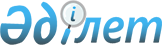 О внесении изменений в постановление Правительства Республики Казахстан от 3 июля 1996 г. N 841
					
			Утративший силу
			
			
		
					Постановление Правительства Республики Казахстан от 20 февраля 1997 г. N 242. Утратило силу - постановлением Правительства РК от 28 мая 2002 г. N 581 ~P020581
     Правительство Республики Казахстан постановляет:
     Внести в приложение к постановлению Правительства Республики
Казахстан от 3 июля 1996 г. N 841  
 P960841_ 
  "Об образовании
Межведомственной комиссии при Правительстве Республики Казахстан по
проблемам малых и средних городов" следующие изменения:
     ввести в состав Межведомственной комиссии при Правительстве
Республики Казахстан по проблемам малых и средних городов:
     Дуйсенова Д.Т.         - Заместителя Премьер-Министра
                              Республики Казахстан, председателем
     Абдукамалова О.А.      - заместителя Председателя
                              Государственного комитета Республики
                              Казахстан по управлению
                              государственным имуществом
     Кешубаева Г.К.         - заместителя Министра нефтяной и
                              газовой промышленности Республики
                              Казахстан
     Токсеитова Р.К.        - заместителя Министра финансов
                              Республики Казахстан
     Тутенова Б.В.          - заместителя Министра труда и
                              социальной защиты населения Республики
                              Казахстан;
     вывести из указанного состава Соболева В.В., Павлова А.С.,
Байменова А.М., Кинасова О.Г. и Смирнова А.В.

     Премьер-Министр
  Республики Казахстан


					© 2012. РГП на ПХВ «Институт законодательства и правовой информации Республики Казахстан» Министерства юстиции Республики Казахстан
				